Príbeh „Strýko“1. Čítal/a si pozorne? Vyfarbi správnu odpoveď.Čo sa nechce Tomášovi robiť?      bicyklovať sa 		učiť sa		Kto sa narodil Tomášovej sestre?	 	syn			dcéra	Je Tomáš strýkom sestrinho bábätka?	    nie		  ánoDo ktorej triedy chodí Tomáš?		      do druhej	    do tretejKto prišiel za Tomášom, aby sa išli pretekať?	dedko	kamarátPrečo sa nešiel Tomáš s kamarátom bicyklovať? Lebo sa mu nechcelo ísť.Lebo sa chcel naučiť báseň.Prečo sa Tomáš chcel naučiť báseň, ktorú dostali na úlohu? 							Preto, že chce byť múdry strýko.							Preto, že sa rád učí.2. Vyfarbi Tomáša podľa zadania: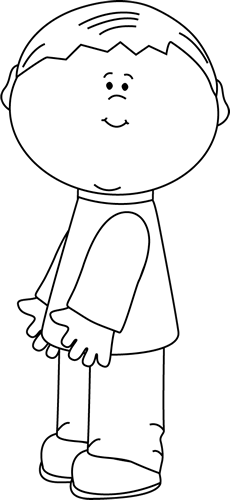 vlasy hnedétričko žlténohavice modrétvár, krk a ruky oranžovétopánky zelené							